KMC  2023-2024 Dance Year CalendarShow Unit Dancers: Competition Schedule is on the back Items that have a * are mandatory. Please Refer to the theme week calendar and Wingman sheet for those special event dates. September: Classes for recreational classes and lyrical/contemporary/hip hop students fall schedule begins Tuesday September 5th October: Halloween week Tuesday October 24th-Monday October 30th  . Please check the website or theme week flyer for more information. The studio will be Closed for all EVENING Classes on Tuesday October 31st 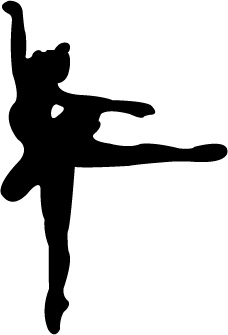 November: We will be closed for the Thanksgiving holiday Wednesday November 22nd -Sunday November 26th December: Annual Holiday Show Sunday December 10th (for select classes) at approx. 1:30 at Elk River High School.  (*mandatory for all show unit dancers) Rehearsal will held beforehandStudio closed for a holiday break Saturday the 23rd -Sunday the31st.January: Closed Monday the 1st- Classes resume Tuesday  January 2nd February: There will be apparent letter week where all information regarding the upcoming rehearsal, recital, picture day, ticket sales and all other things pertaining to the spring show will be discussed. Dates TBAMarch:  Class Picture Days: Sunday March 17th and Monday March 18th. Schedule will come out in February April:   The Studio will be closed Saturday April 13th  May: Rehearsal (in the morning) and Recital #1 at 3:00 Saturday May 18th Recital #2  Sunday May 19th t 12:00Rehearsal and both Recitals are MANDATORY for all students Competition dates. Actual competition schedule will come out approximately 10-14 days beforehand.February 22nd-25th-Starz In Monticello	This is mandatory for Contemporary students ONLYMarch 8h-10th DX competition in Hopkins 	*Mandatory for all show unit membersApril 4th -April 7th -Legacy Competition in Burnsville 	*Mandatory for all show unit membersApril 12th-14th Stars at the Kalahari in WI DellsThis is an optional competition for our show unit members. Payment will be due in     DecemberOptional Competitions for solos/duetsSaturday  February 10th   6:30 pm  KMC Albertville Showcase / Elk River HSFebruary 16th -18th Masquerade-Ames centerFebruary 22nd-25th   Starz in Monticello (Mandatory for Contemporary Lines) March 15th-17th  KAR -Mpls Convention CenterMarch 22nd-24th   Turn it Up -Chanhassen High School April  25th-28th   DX Shakopee